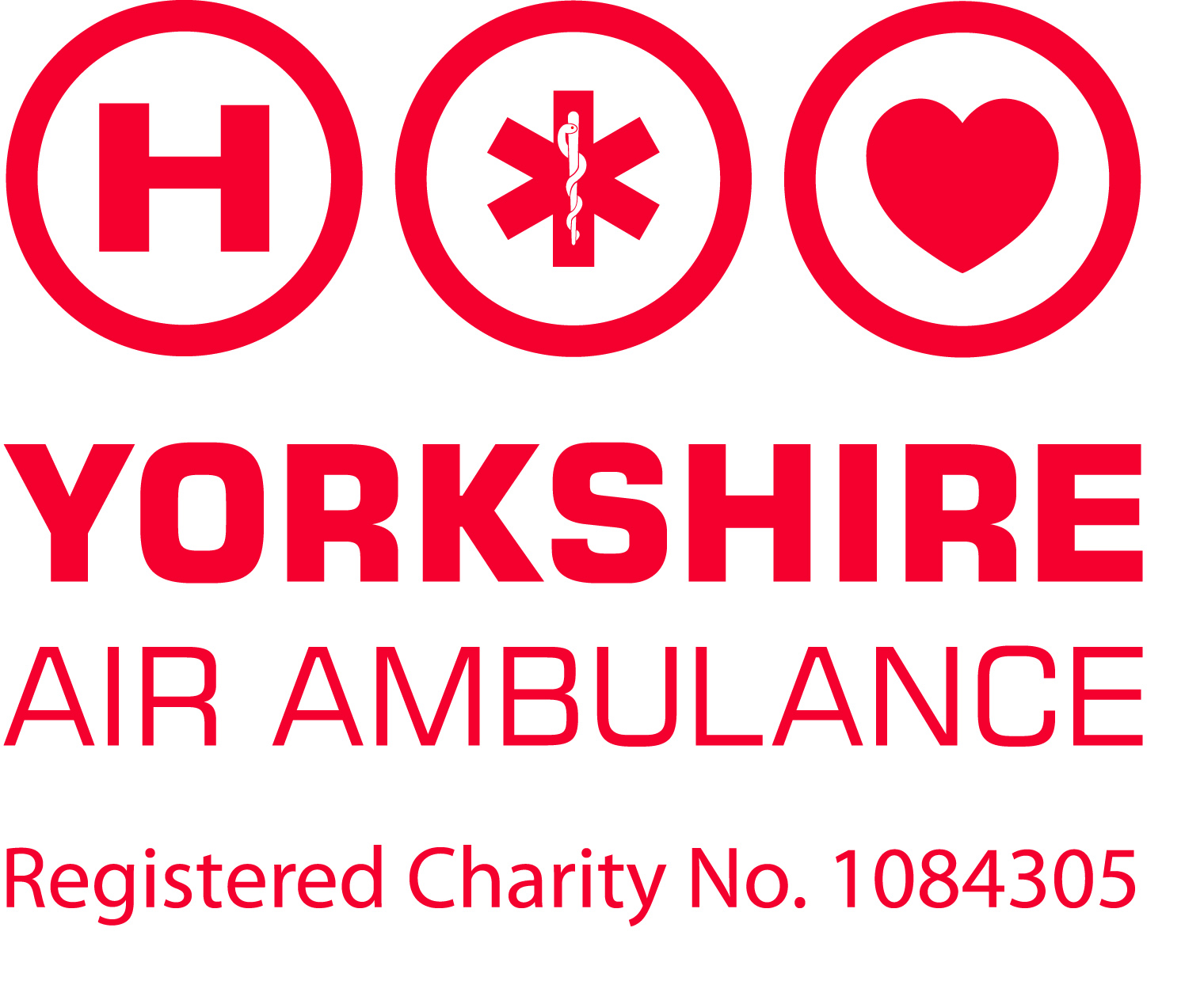 Standing Order  MandateTo The Manager ( Full name and address of your bank or building society)……………………………………………………………………………………………………………    Postcode ……………….Please pay Yorkshire Air Ambulance  £……………………..        each month/year*starting on ………       until further notice.YAA:  Sort code: 30-90-57, Account number: 00244035, Refand debit:Name (s) of Account Holder (s): ………………………………………… Account Number : …………………………………………Bank Sort Code : …………………………………………..Signatures (s) ………………………………          Date: ……………...Name Mr/Mrs/Miss/Ms/Other* ………………………………………………………………………………….Address: …………………………………………………………………………………………………………………..    Postcode   …………………Telephone ………………………………………….Email         …………………………………………..
Please send this form to your bank. * Delete as appropriate